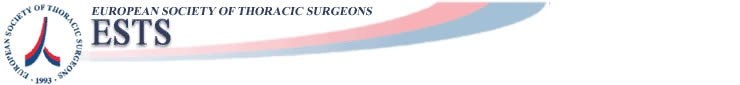 ESTS School of Thoracic Surgery 201412 – 16 March, 2014 Antalya, Turkey Registration FormPlease complete and return this form before Saturday 15 February 2014Email: events@ests.org.uk Fax: + 44 1392 430671Post: ESTS Secretariat, 1 The Quadrant, Wonford Road, Exeter.  EX2 4LE, UKPlease complete in BLOCK letters: Title: Dr/Prof/Mr/Mrs/Miss        First Name:                                                             Last Name: Organization: Address Line 1: Address Line 2: City:  	    Country: 	         Postcode:                                                            Phone:                                                           Email Address: Please Select: 	                                                                                                                                       EUR                                                                                                                                                           ESTS Member Fee                                                                                                        500.00Non-Member Fee 	   800.00	 This fee includes: Registration to the SchoolAll School materialsFive nights stay (check in: 11 March 2014, check out: 16 March 2014) in a single room at the hotel in a maximally inclusive fashion, I.e.                                       Breakfast	Hot and cold beverages		Lunch	Social and sportive facilities 	DinnerAccommodation is included in the registration fee from check in 11 March until check out 16 March, 2014. If you need a double room, please mention below.                                                                 Single RoomDouble Room supplement € 55.00 per nightCheck-in date: 	     Check-out date:Please state any special requirements you may have: If you would like to share your room with someone, please state their name: Payment by Bank TransferAccount Name: European Society of Thoracic Surgeons     Bank: Royal Bank of ScotlandAccount No. ESTSX-EURC	               IBAN Code: GB 75 RBOS 1610 7010 0206 45	
	                           
SWIFT/BIC Code: RBOS GB 2L	   Bank sort code: 16-10-70	Payment must be made in full with no bank charges payable by ESTS.  We do not accept cheques.Payment by Credit Card (Signature of card holder required)      Visa   	  MastercardCard number: 	 Expiry date: 	Cardholder's name: 	Signature:	 Date: 	Payments must be received by events@ests.org.uk by Saturday 15 February 2014.  If the requested payment is not received in due time, your participation cannot be guaranteed. 50% of the registration fee will be reimbursed up to 14 days before the course. No refund will be granted after that date. A change in VAT may lead to different prices.  ESTS cannot be held responsible for any loss or damage incurred. Cheques are not accepted. Please indicate by signing that you have read and agree to the above terms:Signed: 	Date: 